10 Commandments1.) There is only one G-D2.) We should not make any pretend G-dsyh3.) G-d’s name is special- Don’t use it when you shouldn’t4.) Remeber Shabbat is a day of rest and to say thank yoou5.) Listen to your parents 6.) Do not hurt people7.) Love and look after your family8.) Do not take things that do not belong to you9.) Do not say things that are not true10.) Be happy with the things that you have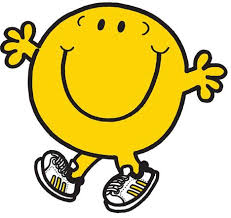 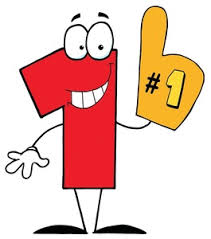 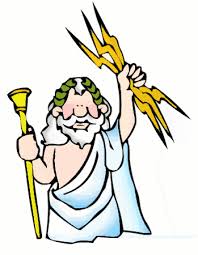 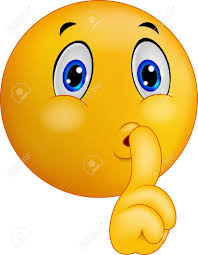 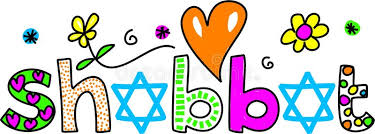 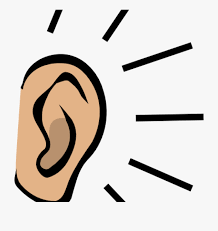 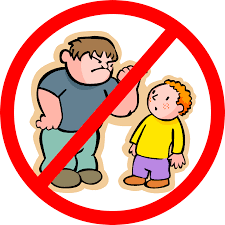 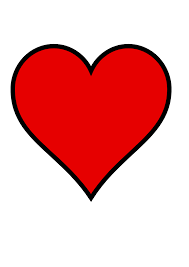 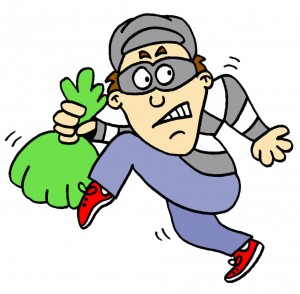 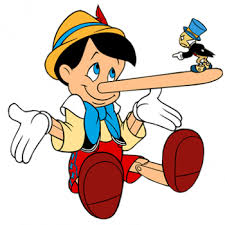 